07 ноября 2023 года в МАОУ ОСОШ №1 состоялась профориентационная профилактическая встреча учащихся 10-11 классов с сотрудниками Отдела МВД России по Омутинскому району.Целью мероприятия стала популяризация среди молодежи службы в органах внутренних дел, ориентирование выпускников на поступление в высшие учебные заведения системы МВД России.     В ходе встречи капитан полиции Краснояров Е.Ю. рассказал будущим выпускникам о порядке поступления в юридические вузы системы МВД России, особенностях учебного процесса и различных направлениях деятельности полицейских, о требованиях, которые предъявляются к кандидатам, решившим поступать в учебные заведения МВД России. Ребята узнали о том, что при отборе кандидатов на службу в МВД особое внимание уделяется их образовательному уровню, морально-деловым качествам, состоянию здоровья и физической подготовке.          Старшеклассники с большим интересом слушали полицейских, задавали интересующие вопросы, на которые получили исчерпывающие ответы.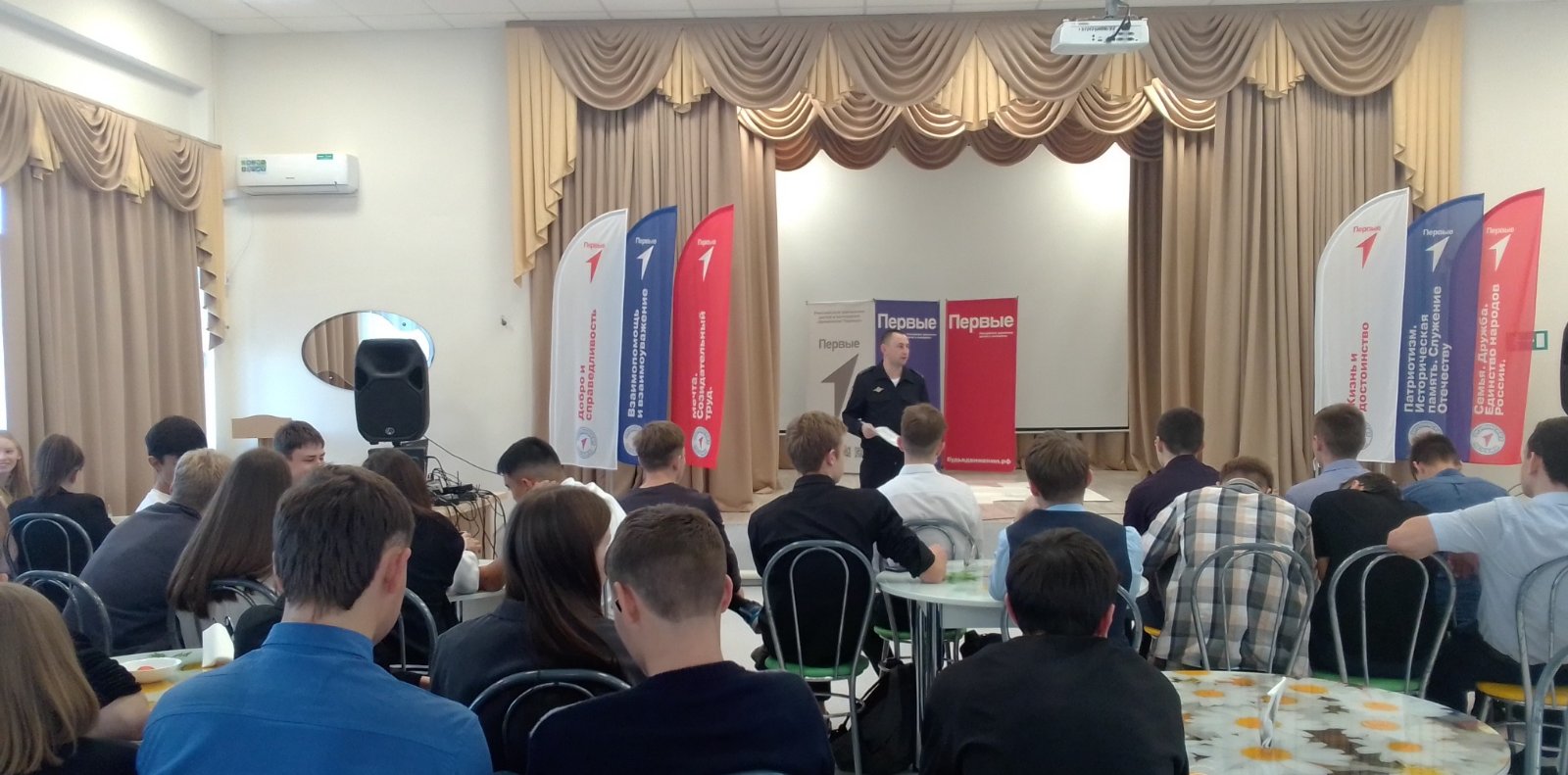 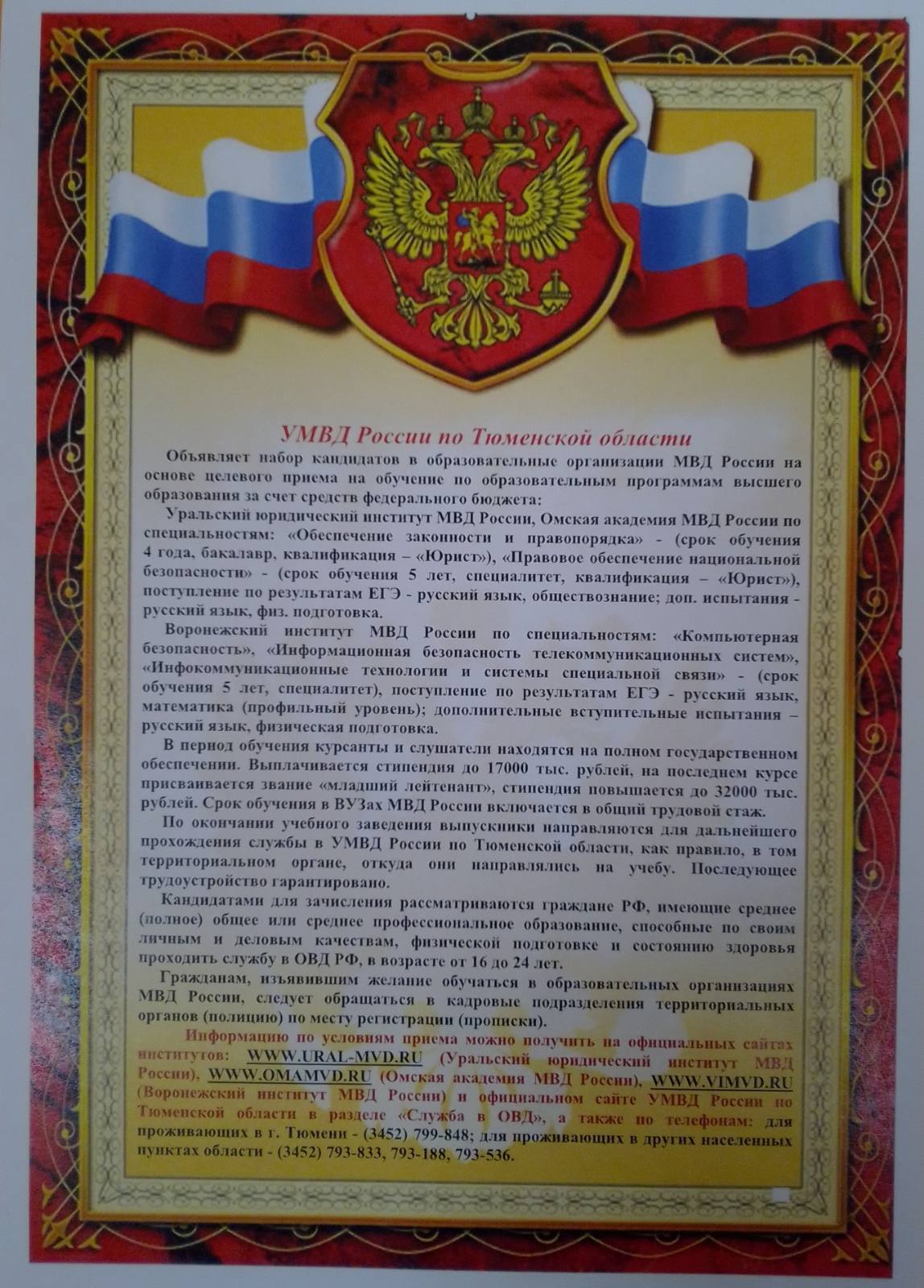 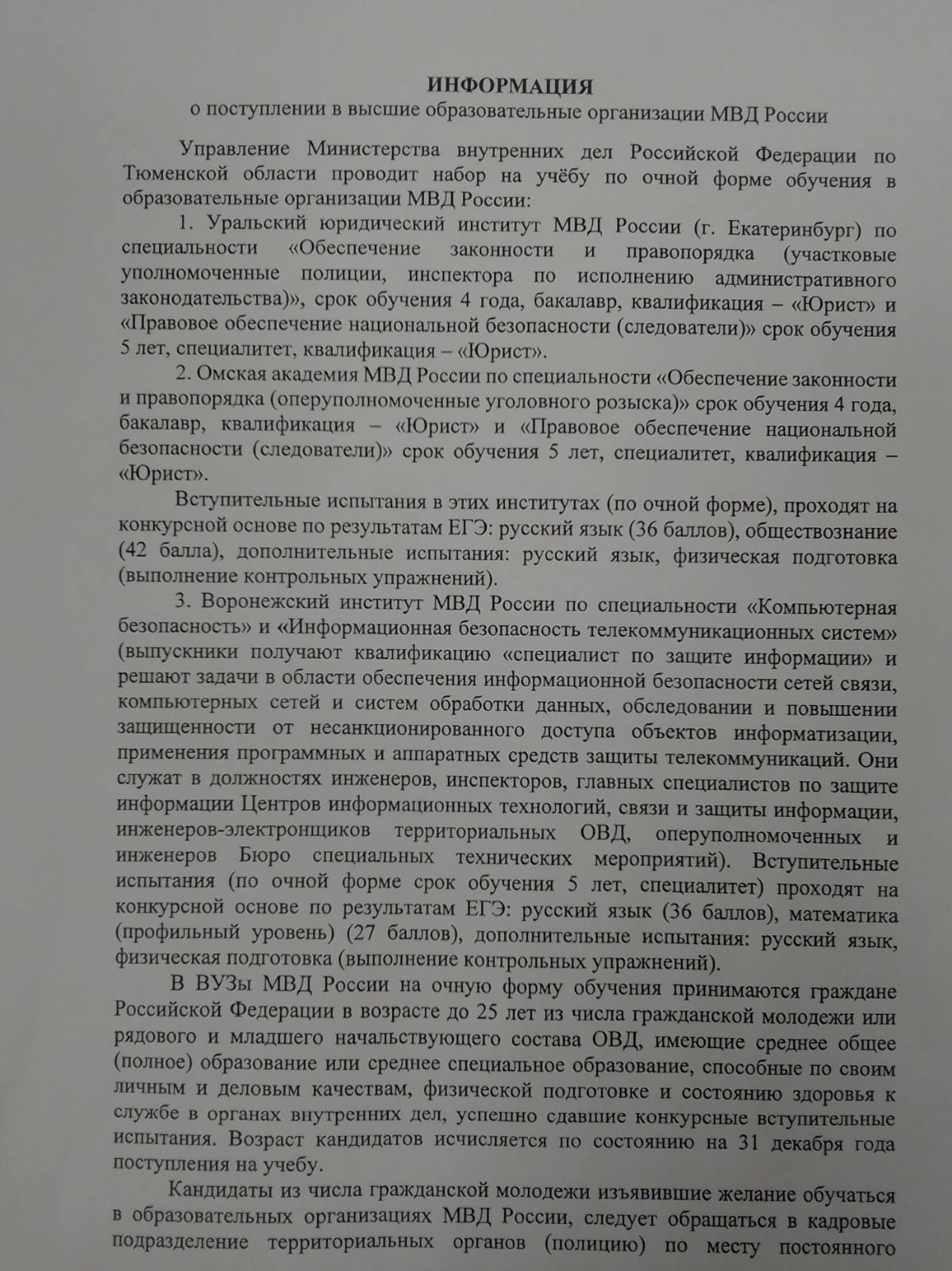 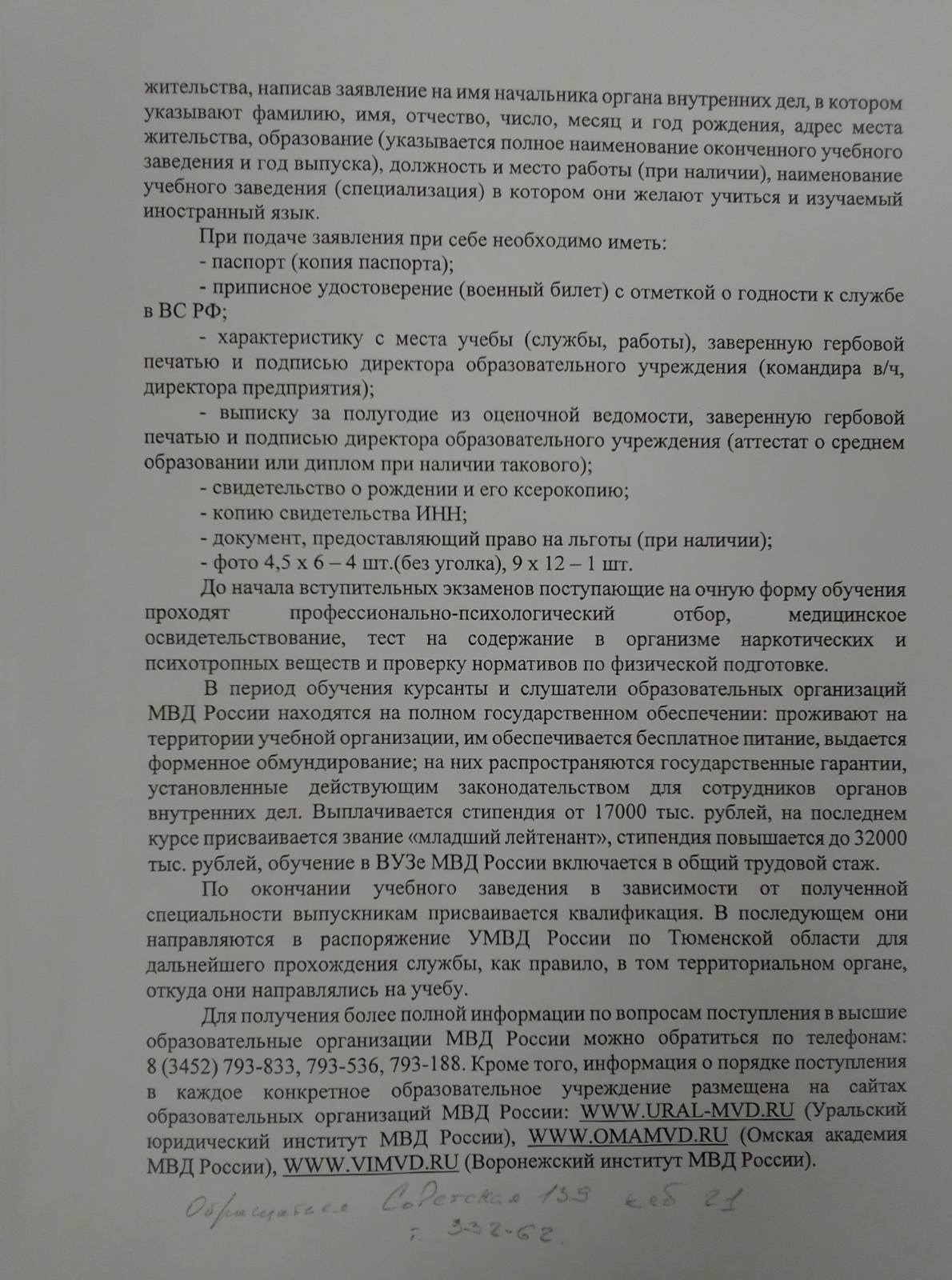 